        TÜRKİYE ATLETİZM FEDERASYONU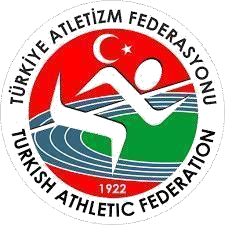 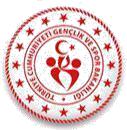 UZAKTAN EĞİTİM ÇOCUK KORUMA VE ÇOCUK ATLETİZMİ EĞİTİM PROGRAMI28-29 / 30 Temmuz 202228-29 / 30 Temmuz 2022 tarihinde gerçekleşecek olan ‘‘Çocuk Koruma, Çocuk Atletizmi Eğitim Programı ve Çocuk Atletizmi Uygulama Eğitimi ’’ konu başlıklı Uzaktan Seminerine katılmaya hak kazanan kursiyerlerin listesi aşağıda yer almaktadır.Söz konusu eğitimin ilk iki günü (28-29 Temmuz 2022) Uzaktan Eğitim ile Zoom Uygulaması üzerinden gerçekleşecektir (Tüm kursiyerlerin katılması zorunludur).Yüz yüze eğitim 30 Temmuz 2021 tarihinde Denizli’de Nihat Zeybekçi Kongre ve Kültür Merkezi’nde (İncilipınar, 3397. Sk. No:2, 20100 Pamukkale/Denizli) gerçekleşecektir. (Tüm kursiyerlerin katılması zorunludur).Seminerin gerçekleşeceği Zoom Uygulamasına giriş sırasında kullanılacak olan Webinar ID ve Password (Şifre) aşağıda adı geçen kursiyerlerin sisteme kayıt oldukları E-Posta adreslerine gönderilecektir.Gelen Webinar ID ve Şifreyi Gereksiz ya da Spam klasörlerinizde de kontrol etmeniz rica olunur.28 Mayıs 2022 tarihindeki Çocuk Koruma Programının yayını 15.00’de başlayacak olup, yayına 14.40 itibariyle giriş yapmanız gerekmektedir.Gerçekleşecek olan Seminer için gönderilmiş olan Webinar ID ve Password (Şifre) E-Posta adresine ulaşmadığını düşünen kursiyerlerimiz kubra.islak@taf.org.tr adresine 28 Temmuz 2022 saat 14.00’e kadar geri dönüş yapmaları gerekmektedir.Zoom yayınına giriş yaparken adınızı ve soyadınızı eksiksiz ve doğru olarak yazmanız yoklama alınacağı için önem teşkil etmektedir.Uzaktan ve Uygulama Eğitimi verilen derslerde yoklama yapılacak, yoklamada 1 derse bile girmeyen katılımcılar yok sayılacak ve kurs ile ilişiği kesilecektir. (Ücret iadesi olmayacak ve bir sonraki kursa aktarımı sağlanmayacaktır.)Kurs programı ve uzaktan eğitim hakkında katılımcılara yeterli bir süre öncesinde bilgi verildiğinden, kursa katılımınızla ilgili herhangi bir mazeret kabul edilmeyecektir.Kursun ilk iki günü Uzaktan Eğitimle gerçekleşeceği için, bulunacağınız yerde yeterli hızda internet bağlantısı ve donanım olması gereklidir. Internet imkânlarından kaynaklı sorunlar mazeret olarak kabul edilmeyecektir. Her ne kadar eğitimi akıllı telefon veya tabletten takip etmeniz olası olsa da tavsiye edilmemektedir. Bu yöntem kaynaklı olumsuzluklar mazeret olarak sunulamazZOOM UYGULAMASI KULLANIM ŞEKLİİlk olarak www.zoom.us adlı internet sitesinden Zoom uygulamasını indirerek Seminer Öncesinde Telefon veya Bilgisayarınızda uygulamayı hazır ediniz.Uygulamayı açtıktan sonra join ikonuna tıklayarak E-posta adresinize Federasyonumuz tarafından gönderilen Webinar ID ve Password (Şifre) ile yayına katılım sağlayabilirsiniz.Zoom yayınına giriş yapılırken katılımcının adı ve soyadı eksiksiz ve doğru olarak yazılmalıdır.TÜM SORU VE CEVAPLARINIZ İÇİNkubra.islak@taf.org.tradresine yaşadığınız problemi belirten E-Posta gönderiniz.Katılımcı ListesiKatılımcı ListesiKatılımcı ListesiKatılımcı ListesiKatılımcı ListesiNoAdıAdıSoyadıSoyadı1ABDURRAHİM ABDURRAHİM KÖKÜM  KÖKÜM  2ADEM ADEM ORHANORHAN3ADİLE ADİLE HAYMALI HAYMALI 4AHMET AHMET KILIÇKILIÇ5ARİF ARİF BAKIRBAKIR6AYBEGÜL AYBEGÜL KÖKMEN KÖKMEN 7AYŞE AYŞE SARISARI8BAHRİ BAHRİ KARAGÖZ KARAGÖZ 9BEKİR BEKİR BİLGİRBİLGİR10BEYHAN BEYHAN KÖSEKÖSE11BEYZANUR BEYZANUR SEYLAN SEYLAN 12BUĞRABUĞRA BAYRAK BAYRAK13BÜŞRA BETÜL BÜŞRA BETÜL KASIRGA KASIRGA 14CEYDA CEYDA KIRATLIKIRATLI15DÜNYA EZGİ DÜNYA EZGİ SAYANSAYAN16EBUBEKİR EBUBEKİR ŞİMŞEKŞİMŞEK17EDANUR EDANUR ÖZÖZ18EMİNE GİZEM EMİNE GİZEM DEMİR DEMİR 19EMİNE ŞEYDANUR EMİNE ŞEYDANUR ŞİMŞEKŞİMŞEK20EMRULLAHEMRULLAHDEMİR DEMİR 21ERAYERAYDEMİRDEMİR22ESMA ESMA KAPLAN KAPLAN 23ESRA ESRA DEMİR DEMİR 24FATMA FATMA KARAKUŞ KARAKUŞ 25FEYZAFEYZAKARAKURTKARAKURT26FURKANFURKANKILINÇKILINÇ27GAMZE GAMZE ERGÜL ERGÜL 28GÖKDENİZ GÖKDENİZ BAYRAMBAYRAM29GÖKHAN GÖKHAN DEMİR DEMİR 30GÜLÇİNGÜLÇİNAJUNAJUN31GÜLİZAR GÜLİZAR KÖKSALKÖKSAL32HALİL İBRAHİMHALİL İBRAHİMŞAHİNŞAHİN33HANİFE HANİFE UYSALUYSAL34HASİ̇BE HASİ̇BE BORBOR35HAYATİ HAYATİ KARTALKARTAL36HÜSEYİN HÜSEYİN SARIEFESARIEFE37İBRAHİMİBRAHİMERGÜL ERGÜL 38İBRAHİM İBRAHİM KÖKÜMKÖKÜM39İLAYDA NUR İLAYDA NUR KARAABDURRAHMANOĞLUKARAABDURRAHMANOĞLU40İREM İREM AKSUAKSU41İSMAİL İSMAİL ARSLAN ARSLAN 42İZZET İZZET SAFERSAFER43MAHMUT MAHMUT BULUTBULUT44MEHMET AKİF MEHMET AKİF KAYARKAYAR45METEHAN METEHAN ÇETİN ÇETİN Katılımcı ListesiKatılımcı ListesiKatılımcı ListesiKatılımcı ListesiNoAdıSoyadıSoyadı46MİHRİBAN KOÇOĞLU KOÇOĞLU 47MUHAMMET SEMİHYILMAZYILMAZ48MUSTAFA GÜMÜŞTEKİN GÜMÜŞTEKİN 49NUSRET AKAK50OSMAN ÇAKAÇAKA51OYA ACARACAR52ÖMERBAKIR BAKIR 53ÖZLEM ÖZTÜRK ÖZTÜRK 54RAHİME SARI SARI 55RAMAZAN HİLMİ CİHANĞİR CİHANĞİR 56RÜYA ONUNCUYILONUNCUYIL57SABRİ AKBAŞAKBAŞ58SABRİ PABUÇCUPABUÇCU59SADİYE AÇARAÇAR60SEDAT YAHŞİ YAHŞİ 61SELMAN SÖNMEZ SÖNMEZ 62SEREN BİÇER BİÇER 63SILA SARSILMAZ SARSILMAZ 64SÜLEYMANYARANERİ YARANERİ 65ŞİNASİ KURT KURT 66TANERİRİMİRİM67TUNAHAN KAYIKÇIKAYIKÇI68VOLKAN GÜMÜŞ GÜMÜŞ 69SEBAHATTİNÖNDERÖNDER70BAYRAMKOCAKKOCAK71ZUHAL BERBEROĞLUBERBEROĞLU72SERDARKURŞUNKURŞUN73KÜBRACEYLANCEYLAN74SAMET ŞİMŞEKŞİMŞEK75HAKANPOLATPOLAT76ALİ ATEŞATEŞ77ERTUĞRULÜNALÜNAL78ZEYNEPGÜNERGÜNER79NAZELİNKAYAKAYA80ECEESENESEN81GÖKHANÖZBALÖZBAL82MURAT ALKANALKAN83FATMANUR ŞENSESŞENSES84VAKKASASİĞASİĞ85EMİNE SALTANSALTAN86KÜBRAKÖZGÜKÖZGÜ87AYŞE ODUNCUODUNCU88DUYGUTURANTURAN89FATMAYILDIRIMYILDIRIM90LALEGELMEZGELMEZ